First name, LAST NAME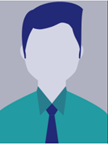 PositionMobile phoneEmail addressPostal addressZip code, city, countryCompany website DescriptionDescriptionDescriptionDescription* Il s’agit d’interventions (environ 5 minutes) sur l’une des (ou plusieurs) session(s) sectorielle(s) [énergies renouvelables, solutions numériques, transport, eau, ou développement urbain/déchets] permettant de présenter 1-2 projets réalisé(s) avec succès dans un pays en développement (focus sur l’Afrique et la zone Amérique latine/Caraïbes). Seront particulièrement appréciés les case studies avec une composante « Climat » : alignement avec les Accords de Paris ; adaptation et atténuation au changement climatique.DescriptionCOMPAGNY NAMEPARTICIPANT 1COMPANY PROFILEACTIVITIES & PROJECTS IN CONNECTION WITH THE WORLD BANK, THE INTER-AMERICAN DEVELOPMENT BANK (IDB) AND AMERICAN DEVELOPMENT AGENCIES (MCC, USAID, DFC)OBJECTIVES OF THE MISSIONCASE STUDY(IES) TO PRESENT*POSSIBLE PROJECTS TO BE FINANCED BY IFIS (GRANTS, LOANS, GUARANTEES, EQUITY INVESTMENTS)